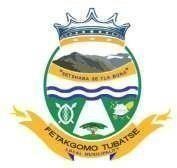 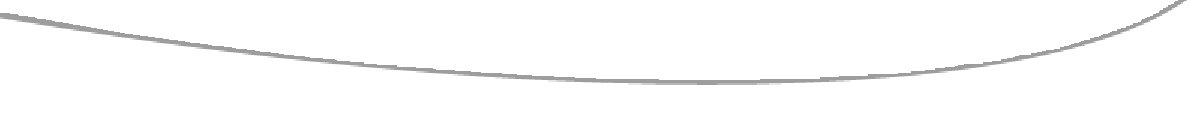 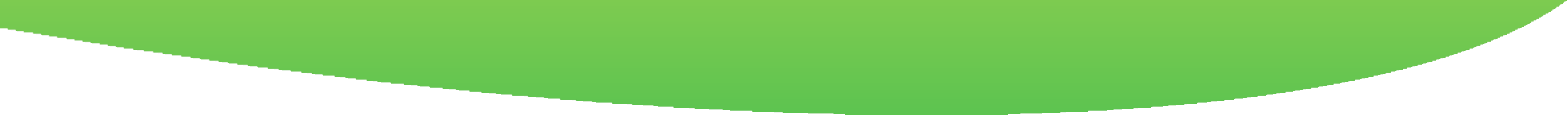 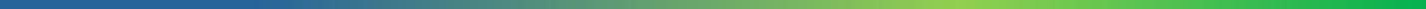 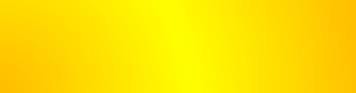 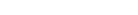 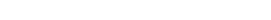 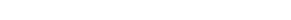 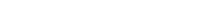 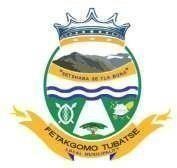 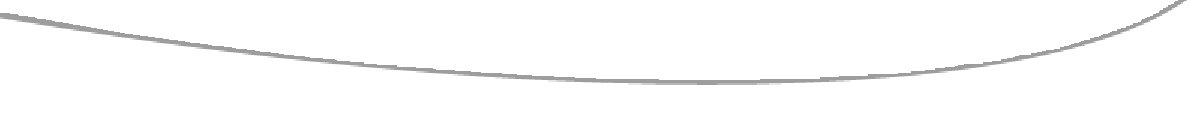 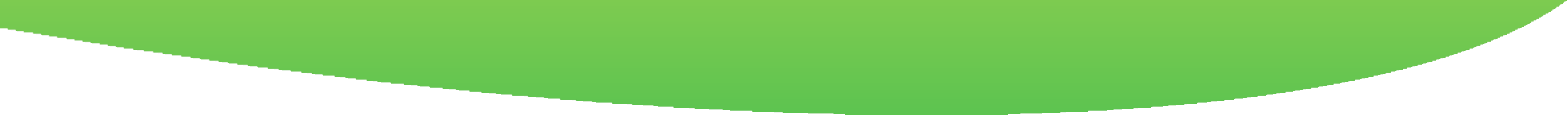 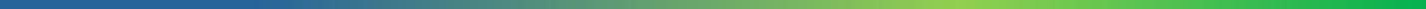 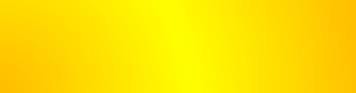 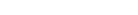 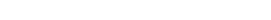 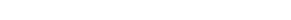 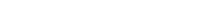 FETAKGOMO TUBATSELOCAL MUNICIPALITYSolar Development Briefing: Date: 14 February 2023Time 14: 000Click here to join the meetinghttps://teams.microsoft.com/dl/launcher/launcher.html?url=%2F_%23%2Fl%2Fmeetup-join%2F19%3Ameeting_OWE1NjI5MmItZmZlMy00OWYxLTk3NWUtZjA3OTAyY2Y2YWJh%40thread.v2%2F0%3Fcontext%3D%257b%2522Tid%2522%253a%2522ef1658a4-99ba-4076-936b-e98f50e37263%2522%252c%2522Oid%2522%253a%25228705ca05-11c1-44eb-a9bd-b2bbcda551c5%2522%257d%26anon%3Dtrue&type=meetup-join&deeplinkId=df827f97-a4b0-432b-9309-84c830d9f5b9&directDl=true&msLaunch=true&enableMobilePage=true&suppressPrompt=trueActing Supply Chain ManagerNE Lekwadu.